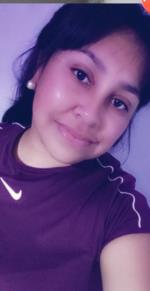 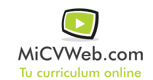 Experiencia ProfesionalExperiencia Profesional Diser 11/2018-6/2019-- Selecciona -- ((Seleccionar)) Operaria , ayudante de máquina, envasadoHabilidades y CapacidadesHabilidades y CapacidadesHabilidades y CapacidadesHabilidad 1Habilidad 2Habilidad 3Habilidad 4Habilidad 5Habilidad 6FormaciónFormaciónLiceo Rincón de la Bolsa 12/2008BUP / COU (Bachillerato) / Secundaria . Otra no especifiada Lucero Rincón de la Bolsa. Ciudad del PlataFormación ComplementariaFormación ComplementariaIdiomasIdiomasInformáticaInformáticaInformación adicionalhttp://mayraluna892013.MiCVweb.com